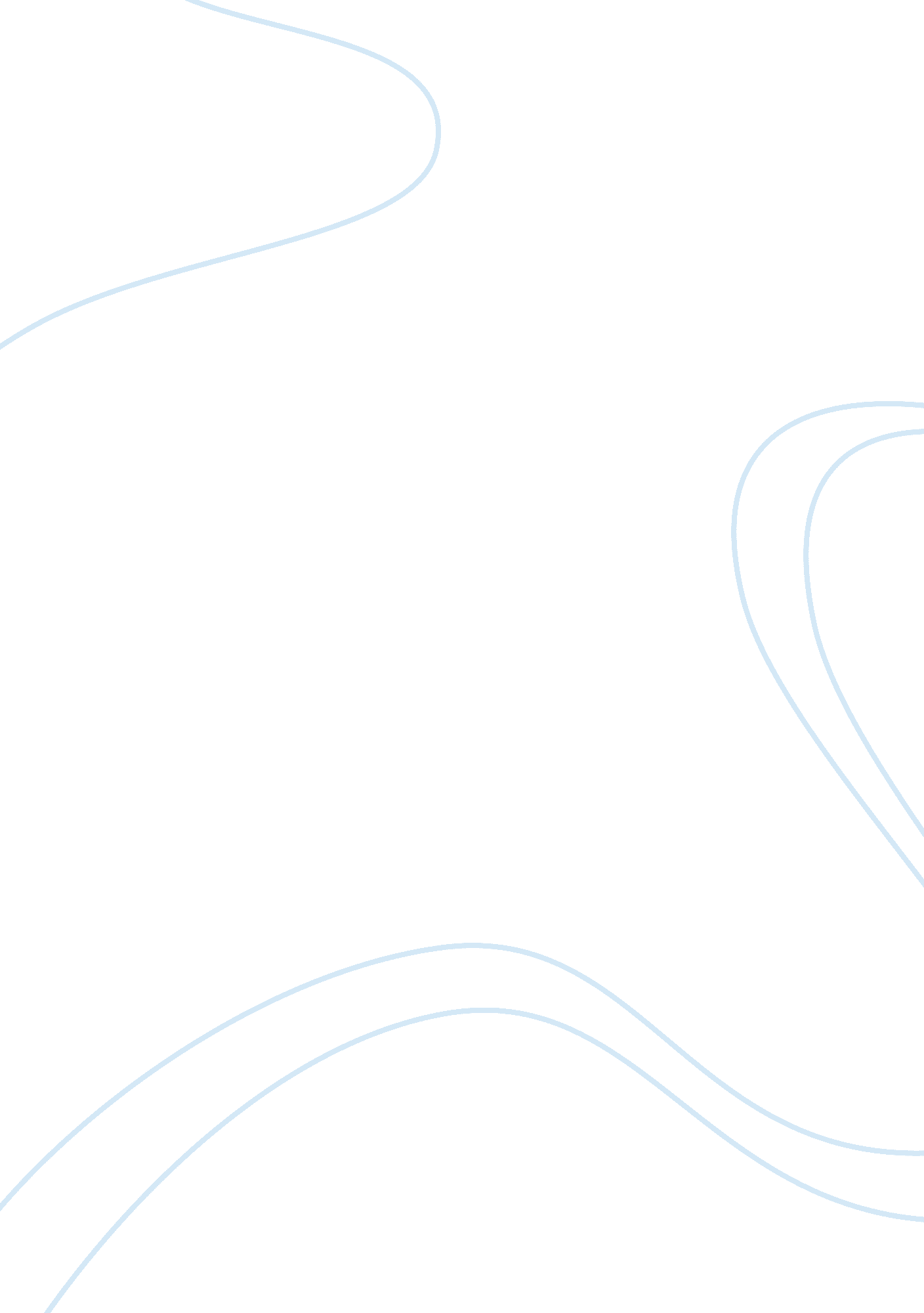 Where various contexts. in fact, it isEconomics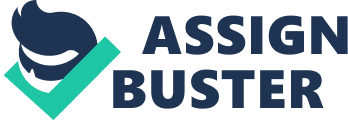 Where justice is denied, where poverty is enforced, where ignorance prevails, and where any one class is made to feel that society is an organized conspiracy to oppress, rob and degrade them, neither persons nor property will be safe. ~Frederick Douglass   There are many different types of justice and many different ways that the term might be defined. In some cases people speak of distributive justice, or fairness of outcome in the way various resources are allocated. In other cases, people refer to procedural justice, or the fairness of the procedures used for allocation or other types of decision-making. Issues of retributive or restorative justice, on the other hand, concern the proper way to address instances of injustice and while many may agree that justice is linked to the notion of fairness, ideas about what is fair differ among various contexts. In fact, it is difficult to give a complete and adequate definition of justice or what it means to behave justly. Such injustice is the source of serious economic, political, and social problems. Today, I want to focus on discrimination injustice, its causes, and its solutions.  Discrimination is found in education, housing, employment, voting, lending and credit, land use, health care services, transportation, public accommodations, and government benefits and services. Discrimination is described as unequal treatment of persons, for a reason which has nothing to do with legal rights or ability. Discrimination is considered illegal by the federal and state laws of the United States of America. These laws prohibit discrimination in employment, availability of housing, rates of pay, right to promotion, educational opportunity, civil rights, and use of facilities based on race, nationality, creed, color, age, sex, or sexual orientation. Discrimination always promotes or reveals unfair treatment of a person or a particular group of people on the basis of prejudice and partiality which could lead to emotions such as frustration and anger.   Discrimination prevents equal treatment, therefore, it hurts the society. Discrimination has existed for a long time and it needs to be ended so that we could live together in peace with equality. The eradication of discrimination is not an easy task to accomplish due to the problems that arise from discrimination and the time taken to solve it. In order to eradicate discrimination, the help of every single person is needed. This is not a task for one person or a group of people to achieve. This is why discrimination is considered or seen as a social injustice issue in our society today. And this is why we should focus on injustice instead of justice because if we continue to turn a blind eye on the problems in the world we’ll begin to be blind to the justices we do celebrate; which will make those justices be for nothing. 